National Alumni Association, IncorporatedA State and Land-Grant UniversityUniversity System of Georgia1005 State University Drive - Fort Valley, Georgia 31030-4313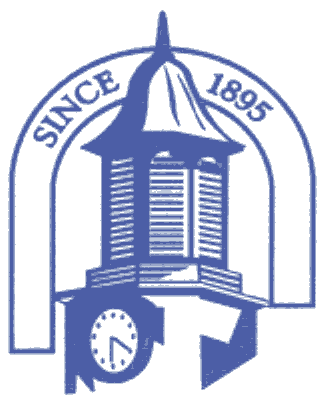 Fort Valley State UniversityMay 24, 2017Dear FVSU Alumni Leaders,It is my pleasure, as president, to invite you to join the Fort Valley State University National Alumni Association, Inc., as we host our annual Hunt-Bond-Troup/Hall of Fame Scholarship Awards Banquet on Friday, October 27, 2017, on the beautiful campus of Fort Valley State University.  The banquet will be held in the Student Amenities Center, second floor, beginning at 7:00 p.m.   Inductees:Gracy M. Barksdale ’83		LawEdward L. Boston ’70 & ’72	BusinessBernice D. Johnson ’72		Blue & GoldEvelyn M. Johnson ’76		Community ServiceGeorge M. Koonce, Jr. ’63	EducationThe Fort Valley State University National Alumni Association, Inc. invites you to join us in honoring The Hall of Famers.  The theme for this year’s banquet is “Legacy of Leaders”.  This event is the largest fundraiser for the Association and it is our goal to continue to provide scholarship assistance to students. Therefore, we are asking for your support of this event through the purchase of tickets and/or ads or sponsorship.  Each chapter is asked to either purchase or solicit five (5) ads.  However, we appreciate your support at any level.  Pricing is as follows: Full Page:	$100 			Gold Sponsor:		$1,000Half Page:	  $75			Silver Sponsor:	   $500		Fourth Page:	  $50			Bronze Sponsor:	   $250		Donations:      < $50		Table (of 8)	$800	  		Individual Tickets:	   $100  If you purchase an ad, please provide your camera-ready color ad by September 22, 2017. Enclosed for your convenience is the 2017 ad and sponsorship form.  Also, as a reminder, the annual chapter assessment for the HBT is $200.  Checks should be made payable to:  Fort Valley State University National Alumni Association, Inc. and mailed to, FVSU NAA, Inc., Fort Valley State University, 1005 State University Drive, Fort Valley, GA  31030-4313.   You may submit your ads electronically to walkerp@fvsu.edu.  If you have any questions, contact Ed Boston (478) 825-6347. Again, thank you in advance for your timely support of this request.  Respectfully submitted, LouAnn GrossLouAnn Gross,President, FVSU NAA, Inc.